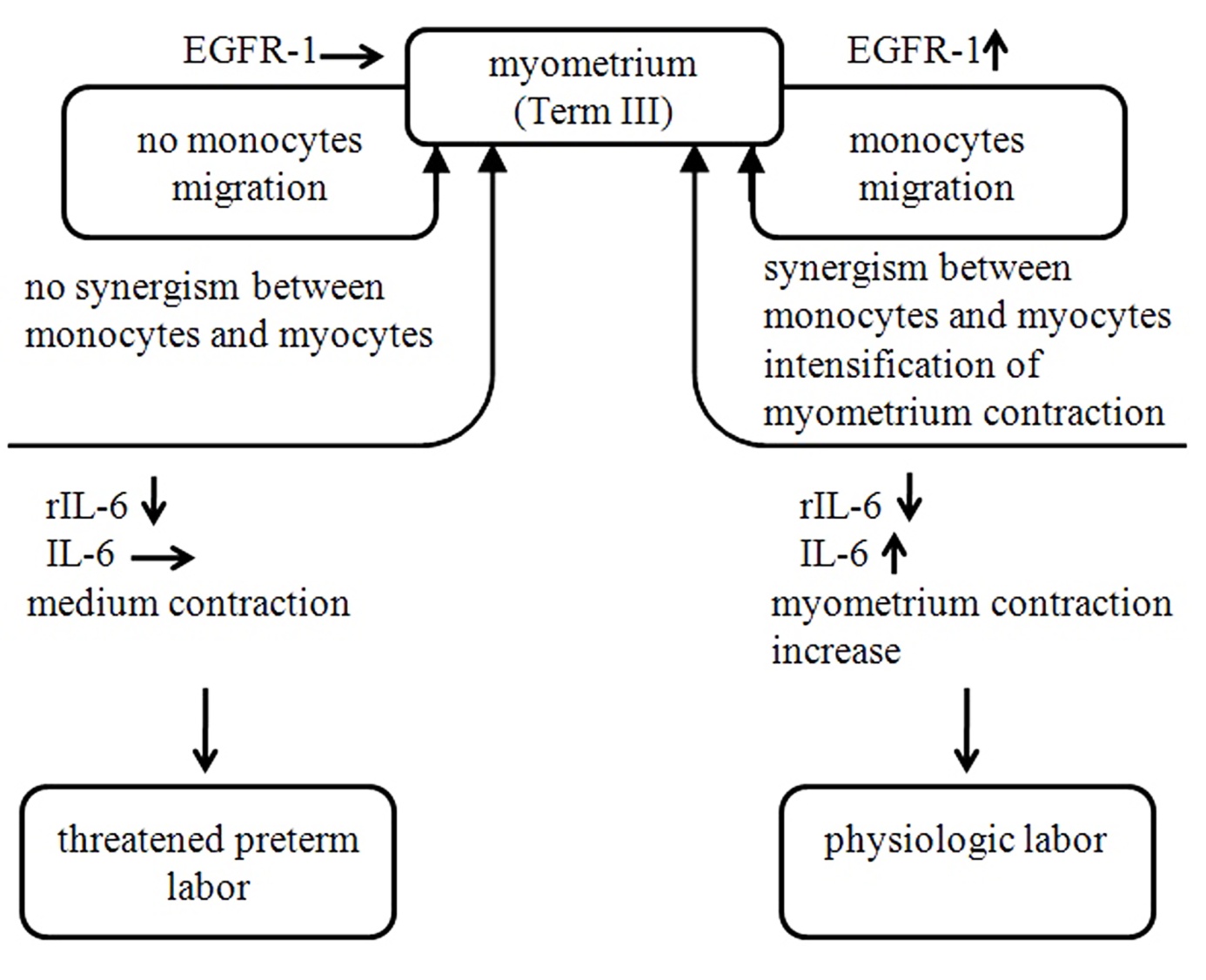 Fig. 4. Potential model explaining myometrium contraction degree in case of physiologic (term) labor and threated preterm labor.Cytokine level: - not changed - increased - decreased 